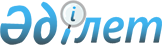 О внесении изменений и дополнений в решение маслихата Тайыншинского района Северо-Казахстанской области от 29 декабря 2018 года № 227 "Об утверждении бюджета Келлеровского сельского округа Тайыншинского района Северо-Казахстанской области на 2019 - 2021 годы"Решение маслихата Тайыншинского района Северо-Казахстанской области от 4 декабря 2019 года № 298. Зарегистрировано Департаментом юстиции Северо-Казахстанской области 9 декабря 2019 года № 5717
      В соответствии со статьями 104, 106, 109-1 Бюджетного Кодекса Республики Казахстан от 4 декабря 2008 года, пунктом 2-7 статьи 6 Закона Республики Казахстан от 23 января 2001 года "О местном государственном управлении и самоуправлении в Республике Казахстан" маслихат Тайыншинского района Северо-Казахстанской области РЕШИЛ:
      1. Внести в решение маслихата Тайыншинского района Северо-Казахстанской области "Об утверждении бюджета Келлеровского сельского округа Тайыншинского района Северо-Казахстанской области на 2019-2021 годы" от 29 декабря 2018 № 227 (опубликовано 22 января 2019 года в Эталонном контрольном банке нормативных правовых актов Республики Казахстан в электронном виде, зарегистрировано в Реестре государственной регистрации нормативных правовых актов под № 5169) следующие изменения и дополнения:
      пункт 1 изложить в новой редакции:
       "1. Утвердить бюджет Келлеровского сельского округа Тайыншинского района Северо-Казахстанской области на 2019 - 2021 годы согласно приложениям 1, 2 и 3 к настоящему решению соответственно, в том числе на 2019 год в следующих объемах:
      1) доходы - 37397 тысяч тенге:
      налоговые поступления - 6267 тысяч тенге;
      неналоговые поступления - 0 тысяч тенге;
      поступления от продажи основного капитала - 0 тысяч тенге;
      поступления трансфертов - 31130 тысяч тенге;
      2) затраты - 38791,6 тысяч тенге;
      3) чистое бюджетное кредитование - 0 тысяч тенге:
      бюджетные кредиты - 0 тысяч тенге;
      погашение бюджетных кредитов - 0 тысяч тенге;
      4) сальдо по операциям с финансовыми активами - 0 тысяч тенге:
      приобретение финансовых активов - 0 тысяч тенге;
      поступления от продажи финансовых активов государства - 0 тысяч тенге;
      5) дефицит (профицит) бюджета - 0 тысяч тенге;
      6) финансирование дефицита (использование профицита) бюджета - 0 тысяч тенге:
      поступление займов - 0 тысяч тенге;
      погашение займов - 0 тысяч тенге;
      используемые остатки бюджетных средств - 1394,6 тысяч тенге.";
      пункт 3 изложить в новой редакции:
       "3. Учесть объемы текущих трансфертов, передаваемых из бюджета Тайыншинского района Северо-Казахстанской области в бюджет Келлеровского сельского округа на 2019 год в сумме 31130 тысяч тенге.";
      дополнить пунктами 3-1, 3-2 следующего содержания:
       "3-1. Учесть в бюджете Келлеровского сельского округа на 2019 год поступление целевых трансфертов из вышестоящего бюджета, в том числе:
      на повышение заработной платы отдельных категорий гражданских служащих, работников организаций, содержащихся за счет средств государственного бюджета, работников казенных предприятий - 418 тысяч тенге;
      на повышение заработной платы отдельных категорий административных государственных служащих - 2045 тысяч тенге;
      на изготовление рекламной металлоконструкции - 2400 тысяч тенге;
      на организацию бесплатного подвоза учащихся до ближайшей школы и обратно в сельской местности - 530 тысяч тенге;
      на обустройство скотомогильника - 6550 тысяч тенге.
      3-2. Предусмотреть в бюджете Келлеровского сельского округа расходы за счет свободных остатков бюджетных средств, сложившихся на начало финансового года согласно приложению 4 к настоящему решению.";
      приложение 1 к указанному решению изложить в новой редакции согласно приложению 1 к настоящему решению; 
      дополнить указанное решение приложением 4 согласно приложению 2 к настоящему решению.
      2. Настоящее решение вводится в действие с 1 января 2019 года. Бюджет Келлеровского сельского округа Тайыншинского района Северо-Казахстанской области на 2019 год Направление свободных остатков бюджетных средств, сложившихся на 1 января 2019 года
					© 2012. РГП на ПХВ «Институт законодательства и правовой информации Республики Казахстан» Министерства юстиции Республики Казахстан
				
      Председатель сессии 
районного маслихата 

С. Бекшенов

      Секретарь 
районного маслихата 

К. Шарипов
Приложение 1 к решению маслихата Тайыншинского района Северо-Казахстанской области от 04 декабря 2019 года № 298Приложение 1 к решению маслихата Тайыншинского района Северо-Казахстанской области от 29 декабря 2018 года № 227
Категория
Категория
Категория
Наименование
Сумма, тысяч тенге
Класс
Класс
Наименование
Сумма, тысяч тенге
Подкласс
Наименование
Сумма, тысяч тенге
1) Доходы
37397
1
Налоговые поступления
6267
01
Подоходный налог
1931
2
Индивидуальный подоходный налог
1931
04
Hалоги на собственность
4336
1
Hалоги на имущество
74
3
Земельный налог
342
4
Hалог на транспортные средства
3920
4
Поступления трансфертов
31130
02
Трансферты из вышестоящих органов государственного управления
31130
3
Трансферты из районного (города областного значения) бюджета
31130
Функциональная группа
Функциональная группа
Функциональная группа
Наименование
Сумма, тысяч тенге
Администратор бюджетных программ
Администратор бюджетных программ
Наименование
Сумма, тысяч тенге
Программа
Наименование
Сумма, тысяч тенге
2) Затраты
38791,6
01
Государственные услуги общего характера
18976
124
Аппарат акима города районного значения, села, поселка, сельского округа
18976
001
Услуги по обеспечению деятельности акима города районного значения, села, поселка, сельского округа
18976
04
Образование
530
124
Аппарат акима города районного значения, села, поселка, сельского округа
530
005
Организация бесплатного подвоза учащихся до ближайшей школы и обратно в сельской местности
530
07
Жилищно-коммунальное хозяйство
11828,6
124
Аппарат акима города районного значения, села, поселка, сельского округа
11828,6
008
Освещение улиц в населенных пунктах
1650
009
Обеспечение санитарии населенных пунктов
7550
011
Благоустройство и озеленение населенных пунктов
2628,6
08
Культура, спорт, туризм и информационное пространство
3957
124
Аппарат акима города районного значения, села, поселка, сельского округа
3957
006
Поддержка культурно-досуговой работы на местном уровне
3957
13
Прочие
3500
124
Аппарат акима города районного значения, села, поселка, сельского округа
3500
040
Реализация мероприятий для решения вопросов обустройства населенных пунктов в реализацию мер по содействию экономическому развитию регионов в рамках Программы развития регионов до 2020 года
3500
3) Чистое бюджетное кредитование
0
Бюджетные кредиты
0
Категория
Категория
Категория
Наименование
Сумма, тысяч тенге
Класс
Класс
Наименование
Сумма, тысяч тенге
Подкласс
Наименование
Сумма, тысяч тенге
5
Погашение бюджетных кредитов
0
Функциональная группа
Функциональная группа
Функциональная группа
Наименование
Сумма, тысяч тенге
Администратор бюджетных программ
Администратор бюджетных программ
Наименование
Сумма, тысяч тенге
Программа
Наименование
Сумма, тысяч тенге
4) Сальдо по операциям с финансовыми активами
0
Категория
Категория
Категория
Наименование
Сумма, тысяч тенге
Класс
Класс
Наименование
Сумма, тысяч тенге
Подкласс
Наименование
Сумма, тысяч тенге
6
Поступления от продажи финансовых активов государства
0
5) Дефицит (профицит) бюджета
0
6) Финансирование дефицита (использование профицита) бюджета
0
7
Поступления займов
0
Функциональная группа
Функциональная группа
Функциональная группа
Наименование
Сумма, тысяч тенге
Администратор бюджетных программ
Администратор бюджетных программ
Наименование
Сумма, тысяч тенге
Программа
Наименование
Сумма, тысяч тенге
14
Обслуживание долга
0
16
Погашение займов
0
Категория
Категория
Категория
Наименование
Сумма, тысяч тенге
Класс
Класс
Наименование
Сумма, тысяч тенге
Подкласс
Наименование
Сумма, тысяч тенге
8
Используемые остатки бюджетных средств
1394,6
01
Остатки бюджетных средств
1394,6
1
Свободные остатки бюджетных средств
1394,6Приложение 2 к решению маслихата Тайыншинского района Северо-Казахстанской области от 04 декабря 2019 года № 298Приложение 4 к решению маслихата Тайыншинского района Северо-Казахстанской области от 29 декабря 2018 года № 227
Категория 
Категория 
Категория 
Наименование
Сумма, тысяч тенге
Класс
Класс
Наименование
Сумма, тысяч тенге
Подкласс 
Наименование
Сумма, тысяч тенге
1) Доходы
1394,6
8
Используемые остатки бюджетных средств
1394,6
01
Остатки бюджетных средств
1394,6
1
Свободные остатки бюджетных средств
1394,6
Функциональная группа
Функциональная группа
Функциональная группа
Наименование
Сумма, тысяч тенге
Администратор бюджетных программ
Администратор бюджетных программ
Наименование
Сумма, тысяч тенге
Программа
Наименование
Сумма, тысяч тенге
2) Затраты
1394,6
01
Государственные услуги общего характера
1166
124
Аппарат акима города районного значения, села, поселка, сельского округа
1166
001
Услуги по обеспечению деятельности акима города районного значения, села, поселка, сельского округа
1166
07
Жилищно-коммунальное хозяйство
228,6
124
Аппарат акима города районного значения, села, поселка, сельского округа
228,6
011
Благоустройство и озеленение в населенных пунктов
228,6